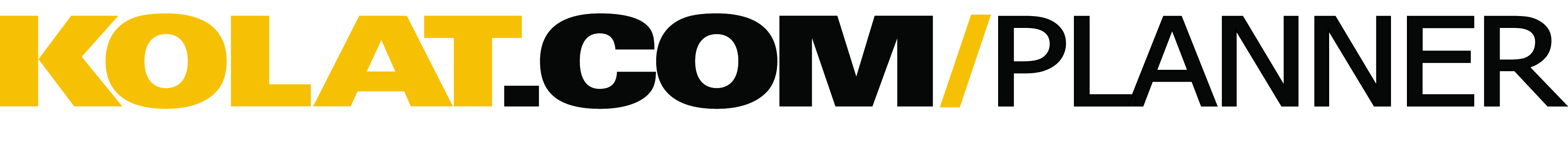 User:  Kolat

Session will focus on scoring areas coming out of the NCAA tournament.  Top NCAA set-ups and offensive takedown scoring will be the focus of teaching.  Also will focus drill on the single leg finish.

Warm-Up 40 minutes

Focus once again will be defensive skill work to allow better muscle memory.  We will spend a little more time using the wizzer to make athletes more aware of rules concerning “no” reaction time.Foot back to the mat standingHeavy foot bump with hips against high-c and pull up on single leg with heavy foot drillSquare up on sweep singleUsing the wizzer against the single getting opponent up the back.  This session partner should be working for far foot concerning reaction time rule.
Technique 45-55 minutes

Top 4 set-ups from the NCAA tournament incorporated with the following leg attacks:

Set-UpsLevel change go shooting through opponents defensesHeavy collar tieArm postTouch & go
Single LegLoad it up from the matLoad it up stuck on outside transfer insidePipe finish split for navyLimp armCut across when opponent sprawls
Open Drill

Depending on time left allow athletes open drill time.

Total Practice Time Approx. 120 Minutes

Copyright © 2015 Kolat.comTotal Practice Time Approx. 90 MinutesCopyright © 2015 Kolat.com LLC